Серия N° :S05608S181L                                                   Хранение:-20°CАртикул N° : Дата валидации: Срок годности:S181L16 / 04 / 201520 / 12 / 2016Фильтрация: Происхождение сырья:Через поры 0.2 µm БРАЗИЛИЯСерия N° :S05608S181L                                               Хранение:-20°CАртикул N° : Дата валидации : Срок годности :S181L16 / 04 / 201520 / 12 / 2016Фильтрация :Происхождение сырья:Поры 0.2 µmБРАЗИЛИЯCailleau Laura Quality ServiceDate :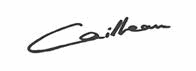 16/04/2015Профиль качестваПрофиль качестваПрофиль качестваПрофиль качестваПрофиль качестваТестыМетодыЕдиницыСпецификацииРезультатыПроявлениеВ культуреmOsm/kgПрозрачная жидкость с цветомПрозрачная жидкость с цветомВ культуреmOsm/kgОт соломенного до янтарногоОт соломенного до янтарногоБактерии и грибыВ культуреmOsm/kgНе обнаруженоНе обнаруженоМикоплазмаВ культуреmOsm/kgНе обнаруженоНе обнаруженоpHmOsm/kg6.79ОсмоляльностьТочка замерзанияmOsm/kg320ЭндотоксинХромокинетический тестEU/mlСледовые количества1.18Гемоглобинmg/100mlСледовые количества14.67Общий белокБиуретовая колориметрияg/l36.1Вирус бычьей диареиНаблюдение культур клетокg/lНе обнаруженоНе обнаруженоИ ELISA тестg/lIBR вирусНаблюдение культур клетокg/lНе обнаруженоНе обнаруженоИ ELISA тестg/lPI3 вирусНаблюдение культур клетокg/lНе обнаруженоНе обнаруженоPI3 вирусИ ELISA тестg/lНе обнаруженоНе обнаруженоХимические параметрыХимические параметрыХимические параметрыХимические параметрыХимические параметрыТестыМетодыЕдиницыСпецификацииРезультатыАЛТ (SGPT)UV кинетический при 37°CIU/l5Щелочная фосфатазаКинетическая колориметрия при 37°CIU/l948АСТ (SGOT)UV кинетический при 37°CIU/l29БилирубинDPD / кофеиновая колориметрияmg/100ml0.2КальцийКолориметрия по методу Арсеназо (Arsénazo) mg/100ml13.1Гамма GTКинетическая колориметрия при 37°CIU/l< 5ХолестеролХолестеразная колориметрия по Триндеру (Trinder)mg/100ml< 6КреатининКинетическая колориметрия по методу Яффе  (Jaffé)mg/100ml3.1ХлоридКосвенная потенциометрияmmol/l102ГлюкозаГексокиназный UVmg/100ml66ЖелезоTPTZ колориметрияµg/100ml186Лактат дегидрогеназаUV кинетический при 37°CIU/l1231ФосфорФосфомолибдатная колориметрияmg/100ml10.9КалийКосвенная потенциометрияmmol/l11.6НатрийКосвенная потенциометрияmmol/l139ТриглицеридыГлицерокиназная колориметрия по Триндеру (Trinder)mg/100ml61МочевинаУреазный UVmg/100ml33Мочевая кислотаУриказная колориметрия по Триндеру (Тrinder)mg/100ml1.5Белковый электрофорезБелковый электрофорезБелковый электрофорезБелковый электрофорезБелковый электрофорезТестыМетодыЕдиницыСпецификацииРезультатыАльбуминИммунотурбидиметрияg/l17.2Альфа глобулиныИммунотурбидиметрияg/l16.3Бета глобулиныИммунотурбидиметрияg/l2.5Гамма глобулиныИммунотурбидиметрияg/l0.1